การประชุมประชาคมท้องถิ่นระดับตำบลเพื่อทบทวนรับฟังความต้องการในการจัดทำแผนพัฒนาท้องถิ่น 8 มิถุนายน 2565 ณ ห้องประชุม องค์การบริหารส่วนตำบลบ้านเพชร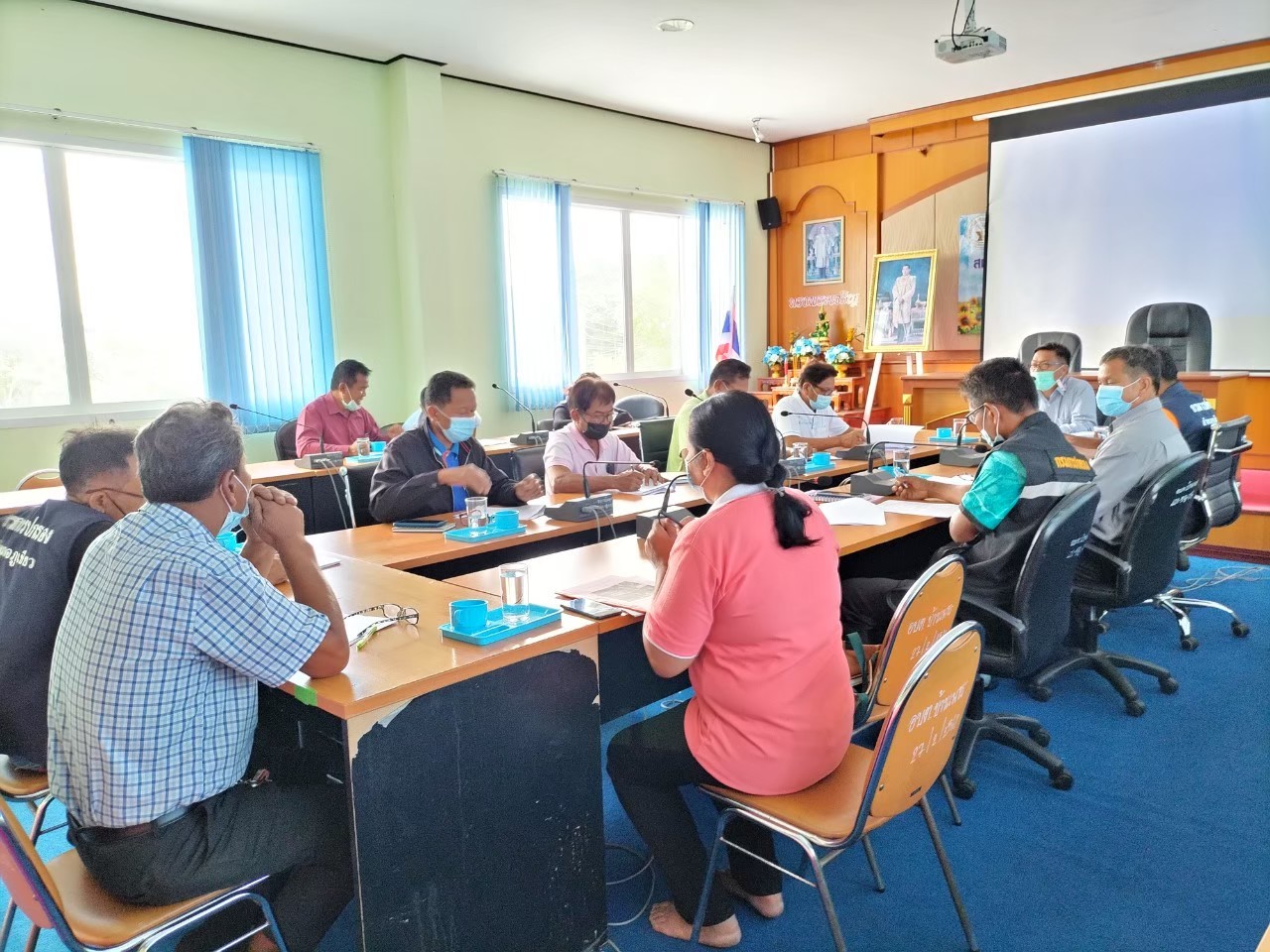 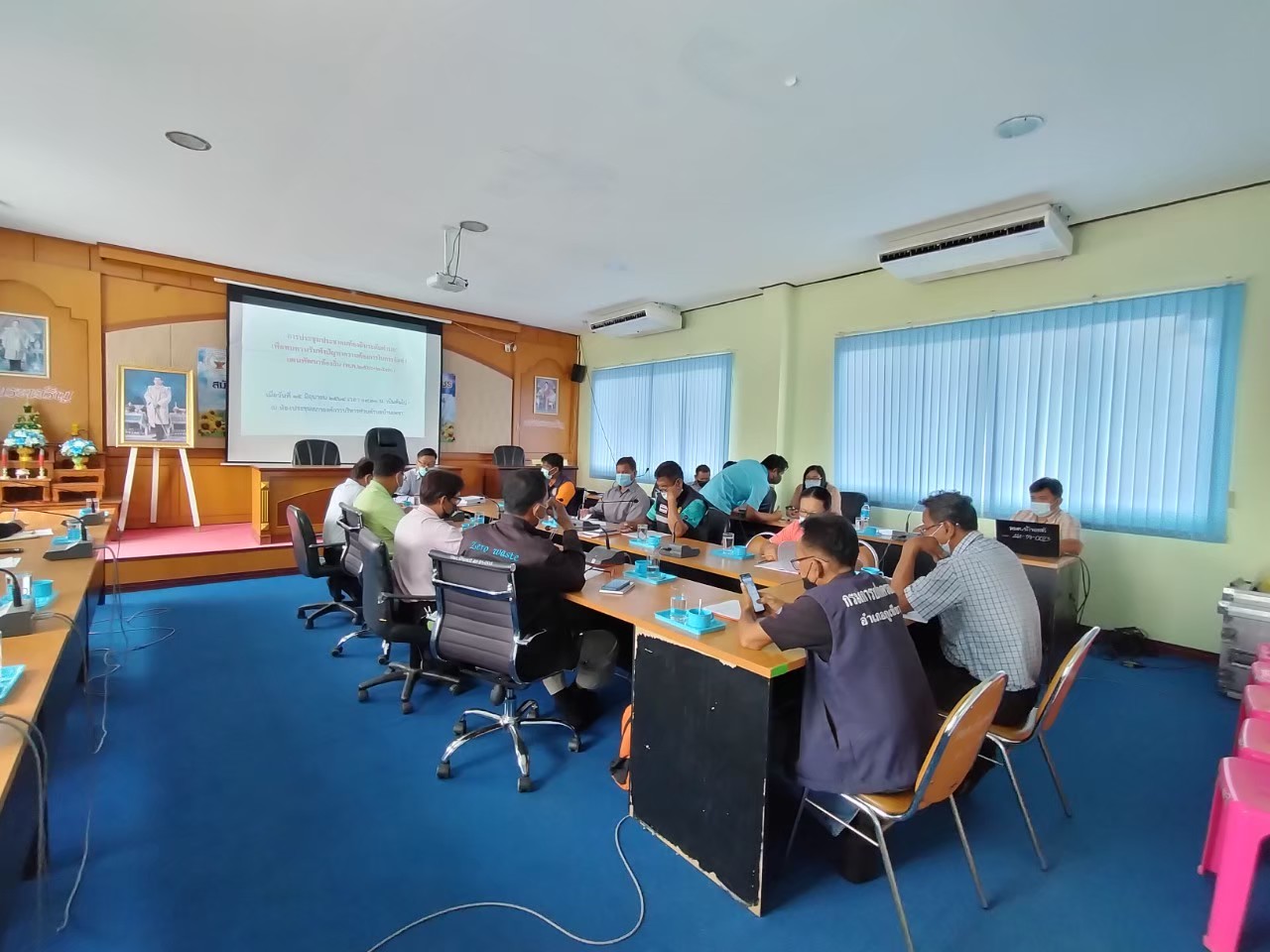 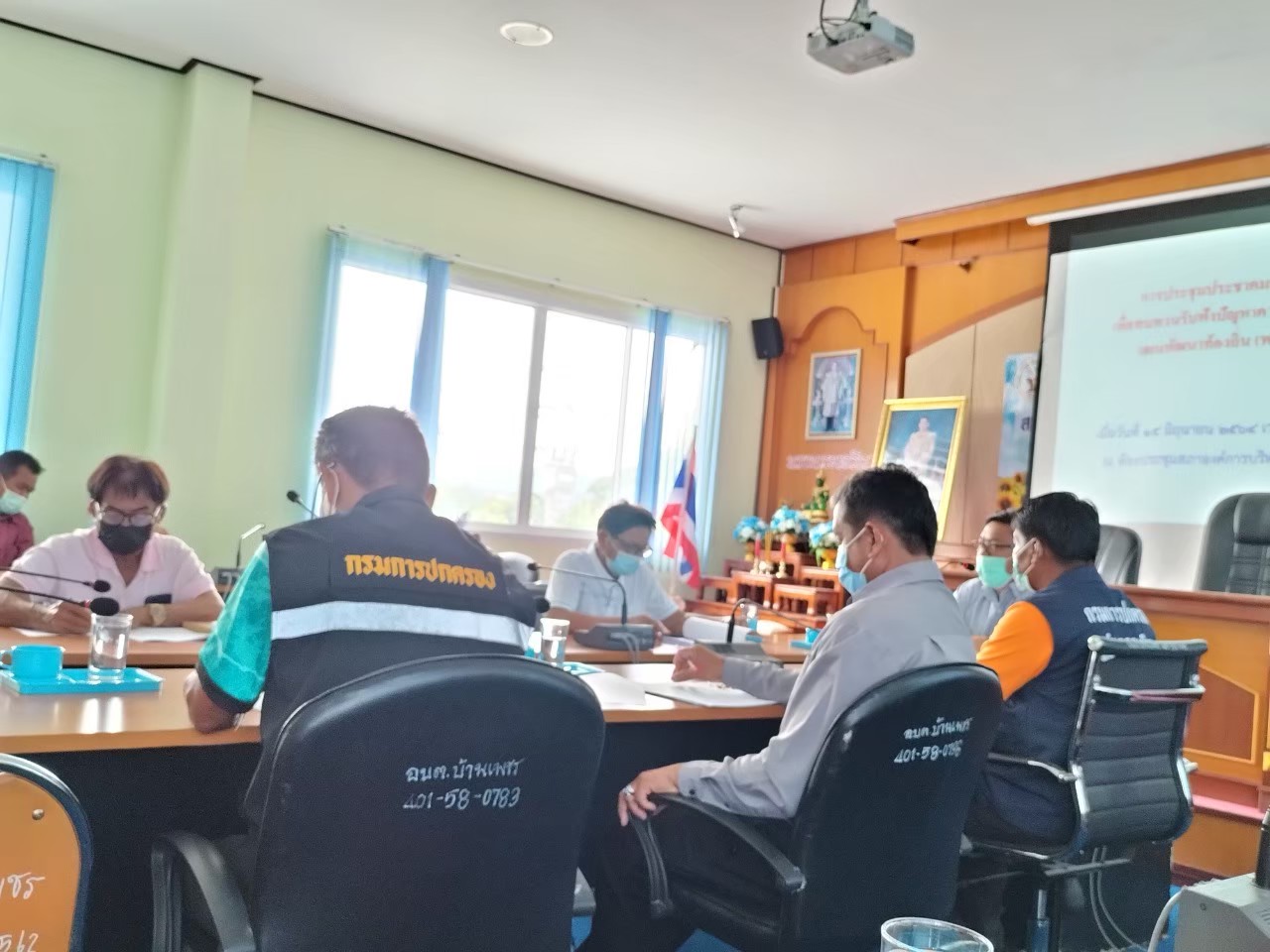 